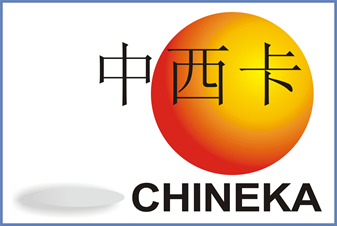 CHINEKA Application Form(*) This information could he published by CDTI E.P.E and DIC MOST after the approval of the international project. Spanish ParticipantsChinese ParticipantsChinese ParticipantsSpanish ParticipantsThis application form must be signed by all applicants before submission in order to obtain the CHINEKA recognition. The Spanish participants hereby formally apply for CHINEKA status for this project.The participants signing below intend to cooperate as described herein with the aim of realizing the technical development as set forth throughout this document. In addition, the participants have signed a formal Consortium Agreement.(*) According to the Consortium Agreement.1.1 Acronym (*)1.2 Title (*)1.3 Summary (*)1.4 Proposal area (*)1.5Budget and Duration1st  Year1st  Year2nd Year2nd Year3rd Year3rd YearTOTALTOTAL1.5Budget and DurationDuration (nº months):Start Date:1.5Budget and Duration Support by:CDTIDIC MOSTCDTIDIC MOSTCDTIDIC MOSTCDTIDIC MOST1.5Budget and Duration  Budget K€/RMB1.5Budget and DurationTotal1.6 Members contributionName of the entityK€/RMB1.6 Members contribution1.6 Members contribution1.6 Members contribution2.1 Description (approximately one page)2.2 Innovation highlights (State of the Art / Progress beyond state of the art)2.3 Technological Development Envisaged2.4 Market Application and Exploitation2.5 Milestones / Timeline and Gantt Chart / Diagram - project schedule and work breakdown structure of the project into working packages indicating the workplan for both partners.3.1 Main Chinese Participant  3.1 Main Chinese Participant  Full NameFull NameOrganization AddressTelephone numberOrganization AddressFax numberContact person dataFunctionContact person dataE-mailActivityActivity3.2 Main Spanish Participant  3.2 Main Spanish Participant  Full NameFull NameOrganization AddressTelephone numberOrganization AddressFax numberContact person dataFunctionContact person dataE-mailActivityActivity3.3 Other Chinese Participant3.3 Other Chinese ParticipantFull Name:Full Name:Organization Address:Telephone number:Organization Address:Fax Number:Contact Person DataFunction:Contact Person DataE-mail:Activity:Activity:3.4 Other Spanish Participant3.4 Other Spanish ParticipantFull Name:Full Name:Organization Address:Telephone number:Organization Address:Fax Number:Contact Person DataFunction:Contact Person DataE-mail:Activity:Activity:Name of organizations and a brief description of their activities in the projectName of organizations and a brief description of their activities in the projectMain ParticipantOther Participant (1)Name of organizations and a brief description of their activities in the projectName of organizations and a brief description of their activities in the projectMain ParticipantOther Participant (1)Name of organizations and a brief description of their experience in relation to the projectName of organizations and a brief description of their experience in relation to the projectMain Participant (please also include brief CV of the research team)Other Participant (1)Name of organizations and a brief description of their experience in relation to the projectName of organizations and a brief description of their experience in relation to the projectMain Participant (please also include brief CV of the research team)Other Participant (1)Indicate if the Consortium has signed any Memorandum of understanding or any other consortia agreement and mention the signed date if it is the case.Signature of the Main Participant supported by CDTI E.P.E.Signature of the Main Participant supported by CDTI E.P.E.Signature of the Main Participant supported by CDTI E.P.E.Signature of the Main Participant supported by CDTI E.P.E.Signature of the Main Participant supported by CDTI E.P.E.Organization nameOrganization nameOrganization nameOrganization nameOrganization nameFull nameName of the person signingName of the person signingName of the person signingName of the person signingName of the person signingLast nameLast nameFirst nameFunction in OrganizationFunction in OrganizationSignatureSignatureDate;Date;Signature of Other Participant supported by CDTI E.P.E.Signature of Other Participant supported by CDTI E.P.E.Signature of Other Participant supported by CDTI E.P.E.Signature of Other Participant supported by CDTI E.P.E.Signature of Other Participant supported by CDTI E.P.E.Organization nameOrganization nameOrganization nameOrganization nameOrganization nameFull nameName of the person signingName of the person signingName of the person signingName of the person signingName of the person signingLast nameLast nameFirst nameFunction in OrganizationFunction in OrganizationSignatureSignatureDate;Date;Signature of the Main Participant supported by DIC MOSTSignature of the Main Participant supported by DIC MOSTSignature of the Main Participant supported by DIC MOSTSignature of the Main Participant supported by DIC MOSTSignature of the Main Participant supported by DIC MOSTOrganization nameOrganization nameOrganization nameOrganization nameOrganization nameFull nameName of the person signingName of the person signingName of the person signingName of the person signingName of the person signingLast nameLast nameFirst nameFunction in OrganizationFunction in OrganizationSignatureSignatureDate;Date;Signature of Other Participant supported by DIC MOSTSignature of Other Participant supported by DIC MOSTSignature of Other Participant supported by DIC MOSTSignature of Other Participant supported by DIC MOSTSignature of Other Participant supported by DIC MOSTOrganization nameOrganization nameOrganization nameOrganization nameOrganization nameFull nameName of the person signingName of the person signingName of the person signingName of the person signingName of the person signingLast nameLast nameFirst nameFunction in OrganizationFunction in OrganizationSignatureSignatureDate;Date;